kl.022.12.2021r.KATECHEZATemat : Śpiewamy kolędy dla  małego Jezusa.Odmów modlitwę Aniele Boży.Podręcznik, str 50 -51.Obejrzyj na YouTube film:Jasełka zerówki Katolickiej Szkoły Podstawowej w TrzcianceZaśpiewaj kolędę PRZYBIEŻELI DO BETLEJEMHttps://www.youtube.com/watch?v=pClIOPkxMUM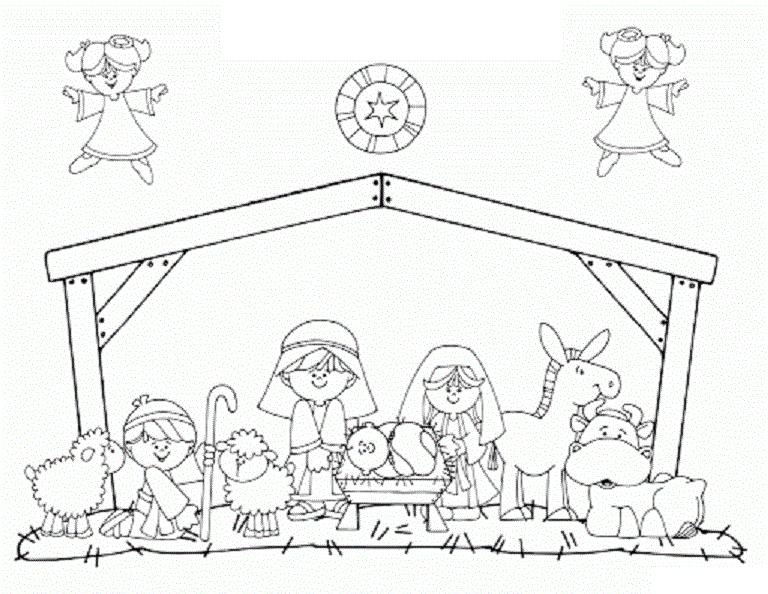 